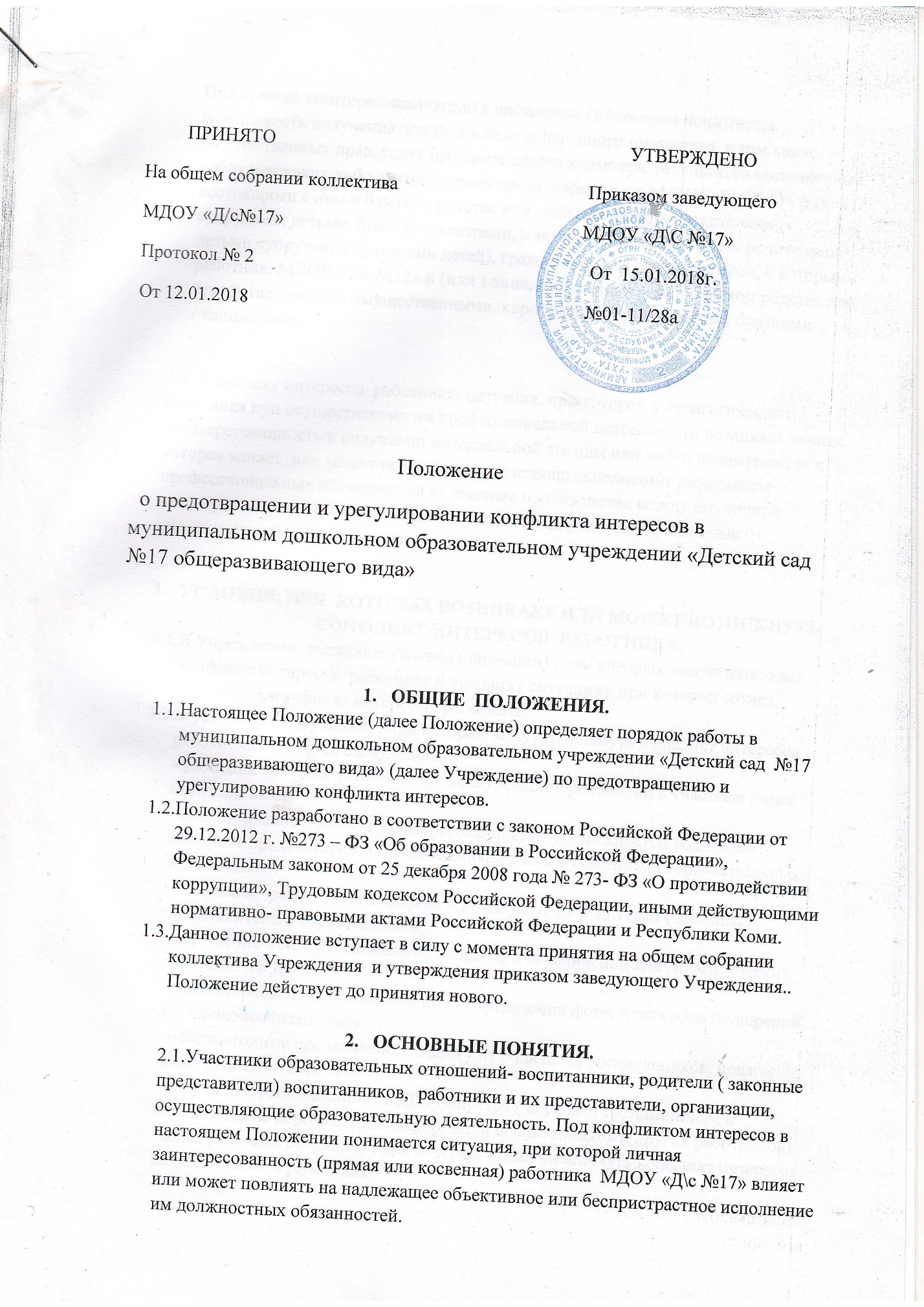 Под личной заинтересованностью в настоящем Положении понимается возможность получения доходов в виде денег, иного имущества, в том числе имущественных прав, услуг имущественного характера, результатов выполненных работ или каких либо выгод (преимуществ) работников МДОУ «Д\с №17» и (или) состоящими с ним в близком родстве или свойстве лицами (родителями, супругами, детьми, братьями, сестрами, а также братьями, сестрами родителями, детьми супругов, и супругами детей), гражданами или организациями, с которыми работник  МДОУ «д\с №17» и (или ) лица, состоящие с ним в близком родстве или семействе, связаны имущественными, корпоративными или иными близкими отношениями.2.2. Конфликт интересов  работника- ситуация, при которой у педагогического работника при осуществлении им профессиональной деятельности возникает личная заинтересованность в получении материальной выгоды или иного преимущества и которая влияет  или может повлиять на надлежаще исполнение  работником профессиональных обязанностей вследствие противоречия между его личной заинтересованностью и интересами воспитанника, родителей ( законных представителей) воспитанников. УСЛОВИЯ, ПРИ  КОТОРЫХ ВОЗНИКАЕТ ИЛИ МОЖЕТ ВОЗНИКНУТЬКОНФЛИКТ ИНТЕРЕСОВ  РАБОТНИКА. В Учреждении  выделяют условия ( ситуации) , при которых всегда возникает конфликт интересов  работника и условия ( ситуации), при которых может возникнуть конфликт интересов  работника.К условиям ( ситуациям) , при которых могут возникнуть конфликт интересов  работника относятся следующие:- работник является членом жюри конкурсных мероприятий с участием своих воспитанников;- использование с личной заинтересованностью возможностей родителей ( законных представителей) воспитанников и иных участников образовательных отношений;- получение  работником подарков и иных услуг от родителей ( законных представителей) воспитанников;- нарушение иных установленных запретов и ограничений для педагогических работников в ДОУ.- участие  работника в установлении , определении форм и способов поощрений для своих воспитанников;- небезвыгодные предложения педагогу от родителей воспитанников, педагогом, чьей группы он является;- нарушение установленных в ДОУ запретов ( передача третьим лицам и использование персональной информации воспитанников и других работников) - иные условия ( ситуации) , при которых может возникнуть конфликт интересов педагогического работника.ПОРЯДОК ПРЕДОТВРАЩЕНИЯ И УРЕГУЛИРОВАНИЯ КОНФЛИКТА ИНТЕРЕСОВ  РАБОТНИКОВ ПРИОСУЩЕСТВЛЕНИИ ИМИ ПРОФЕССИОНАЛЬНОЙ ДЕЯТЕЛЬНОСТИ.Случаи возникновения у  работника личной заинтересованности, которая приводит или может привести к конфликту интересов, предотвращаются и урегулируются в целях недопущения и причинения вреда законным интересам иных участников образовательных  отношений.С целью предотвращения возможного конфликта интересов  работника в Учреждении  реализуются следующие мероприятия:- при принятии решений, локальных нормативных актов, затрагивающих права воспитанников и работников Учреждения, учитывается мнение совета родителей, а также в порядке и в случаях , которые предусмотрены трудовым законодательством, представительных органов работников ( при наличии таких органов).- обеспечивается прозрачность, подконтрольность и подотчетность реализации всех принимаемых решений, в исполнении которых задействованы педагогические работники и иные участники образовательных отношений.- обеспечивается информационная открытость Учреждения в соответствии с требованиями действующего законодательства;- осуществляется четкая регламентация деятельности педагогических работников внутренними локальными нормативными актами ДОУ;- обеспечивается введение прозрачных процедур внутренней оценки для управления качеством образования;- осуществляется создание системы сбора и анализа информации об индивидуальных образовательных достижениях воспитанников;- осуществляются иные мероприятия, направленные на предотвращение возможного конфликта интересов педагогического работника.Работники Учреждения обязаны принимать меры по недопущению любой возможности возникновения конфликта интересов при осуществлении ими профессиональной деятельности.В случае возникновения конфликта интересов педагогический работник незамедлительно обязан информировать об этом в письменной форме руководителя Учреждения . В случае возникновения у работника МДОУ «Д\с №17» личной заинтересованности при исполнении должностных обязанностей, которая приводит или может привести к конфликту интересов, он обязан не позднее 1 рабочего дня, следующего за днем, когда ему стало известно, а в случае отсутствия работников МДОУ «д\с №17» по какой либо причине на рабочем месте- при первой возможности, уведомить об этом заведующего МДОУ «Д\С №17» (в случае его отсутствия-лицо заменяющее его обязанности) (далее-заведующий МДОУ «д/с №17»    Работник МДОУ «Д\с №17» представляет на имя заведующего МДОУ «Д\с №17»  уведомление о возникновении личной заинтересованности при исполнении должностных обязанностей, которая приводит или может привести к конфликту интересов (далее-уведомление), по форме согласно приложению 1 к настоящему Положению.К уведомлению работником Учреждения могут прилагаться дополнительные материалы, подтверждающие факт возникновения у него личной заинтересованности при исполнении должностных обязанностей, которая приводит или может привести к конфликту интересов, а также материалы, подтверждающие  принятые меры по предотвращению или урегулированию конфликта интересов.В день подачи уведомление регистрируется в Журнале регистрации уведомлений, который ведется по форме согласно приложению №2 к настоящему положению.Руководитель Учреждения  в трехдневный срок со дня, когда ему стало известно о конфликте интересов  работника, обязан вынести данный вопрос на рассмотрение комиссии Учреждения урегулированию споров между участниками образовательных отношений.Решение комиссии  Учреждения  по урегулированию споров между участниками образовательных отношений при рассмотрении вопросов, связанных с возникновением конфликта интересов педагогического работника, является обязательным для всех участников образовательных отношений и подлежит исполнению в сроки, предусмотренные указанным решением.Решение комиссии Учреждения  по урегулированию споров между участниками образовательных отношений руководитель  Учреждения в соответствии с действующим законодательством принимает все необходимые меры по недопущению возможных негативных последствий возникшего конфликта интересов для участников образовательных отношений.До принятия решения комиссии Учреждения  по урегулированию споров между участниками образовательных отношений руководитель Учреждения  в соответствии с действующим законодательством принимает все необходимые меры по недопущению возможных негативных последствий возникшего конфликта интересов для участников образовательных отношений.Руководитель  Учреждения , когда ему стало известно о возникновении у  работника личной заинтересованности, которая может привести к конфликту интересов, обязан принять меры по предотвращению конфликта интересов, в порядке установленном законодательствомОТВЕТСТВЕННОСТЬ.Ответственным лицом в Учреждении за организацию работы по предотвращению и урегулированию конфликта интересов  работников при осуществлении ими профессиональной деятельности является руководитель  Учреждения. .Ответственное лицо в  Учреждении  за организацию работы по предотвращению и урегулированию конфликта интересов  работников:- утверждает Положение по предотвращению и урегулированию конфликта интересов;-утверждает иные локальные нормативные акты по вопросам соблюдения ограничений, налагаемых на  работников при осуществлении ими профессиональной деятельности;- утверждает соответствующие дополнения в должностные инструкции  работников;-организует информирование  работников о налагаемых ограничениях при осуществлении ими профессиональной деятельности;-при возникновении конфликта интересов  работника организует рассмотрение соответствующих вопросов на комиссии Учреждения  по урегулированию конфликта интересов  работников при осуществлении ими профессиональной деятельности;5.3.  Все работники Учреждения. несут ответственность за соблюдение настоящего Положения в соответствии с законодательством Р.Ф.                                                  6.  ДелопроизводствоВ Учреждении  ведется Журнал регистрации уведомлений. Журнал должен быть прошнурован и пронумерован. Запись о количестве листов должна быть заверена на последней  странице  подписью заведующего МДОУ «Д\С №17» и скреплена печатью                                                                              Приложение №1                                                              Заведующему МДОУ «Д\с №17»                                                              Анисимовой С.А.                                                              От __________________________                                                                    ___________________________                                                                    (ФИО, занимаемая должность)                                УВЕДОМЛЕНИЕО возникновении личной заинтересованности при исполнении должностных обязанностей, которая  приводит или может привести к конфликту интересов.Сообщаю о возникновении у меня личной заинтересованности при исполнении должностных обязанностей, которая приводит или может привести к конфликту интересов (нужное подчеркнуть)Обстоятельства, являющиеся основанием возникновения личной заинтересованности:________________________________________Должностные обязанности, на исполнение которых влияет или может повлиять личная заинтересованность:_________________________________________Предлагаемые меры по предотвращении или урегулированию конфликта интересов:_____________________________________________________«____»______________ 20___г.                      _____________________________                                                                                                (подпись лица, представившего уведомление)                                                                                                                     Приложение 2Титульный лист журнала регистраций уведомлений  о возникновении личной заинтересованности при исполнении должностных обязанностей, которая приводит или может привести к конфликту интересов  в МДОУ «Д\С №17»                           «Журнал Регистрации уведомлений о возникновении личной заинтересованности при исполнении должностных обязанностей, которая приводит или может привести к конфликту интересов в МДОУ «Д\С №17»          НАЧАТ:___________________________________        ОКОНЧЕН:___________________________________Содержание журнала регистрации уведомлений о возникновении личной заинтересованности при исполнении должностных обязанностей, которая приводит или может привести к конфликту интересов в МДОУ «Д/с №17»№Дата регистрации уведомленияФамилия, инициалы должность лица, подавшего уведомлениеФамилия, инициалы, должность лица принявшего уведомлениеПодпись лица принявшего уведомлениеПринятое решение по результатам рассмотрения уведомления.1              2    3       4          5     6